Za to vajo pa boš zopet uporabljal PONS prevajalnik. Veliko teh oblačil smo jemali v 2. razredu, morda pa jih lahko poiščeš tudi starem v zvezeku?Zapisal boš naslov v zvezek. Nato prevedi besede s pomočjo PONS prevajalnika. Spodaj v enakem dokumentu ponovno posredujem navodila za uporabo slovarja.SPRING/SUMMER CLOTHESZapiši besedo za oblačilo po slovensko in jo nariši.T- SHIRT kratka majica             JEANS                         BLOUSE                                      SKIRT                                    PANTS                                DRESSJACKET                                  COAT                                CAPSNEAKERS                           SHOES                                 Navodila za uporabo spletnega slovarja:V iskalnik vpiši PONS prevajalnik in ENTER.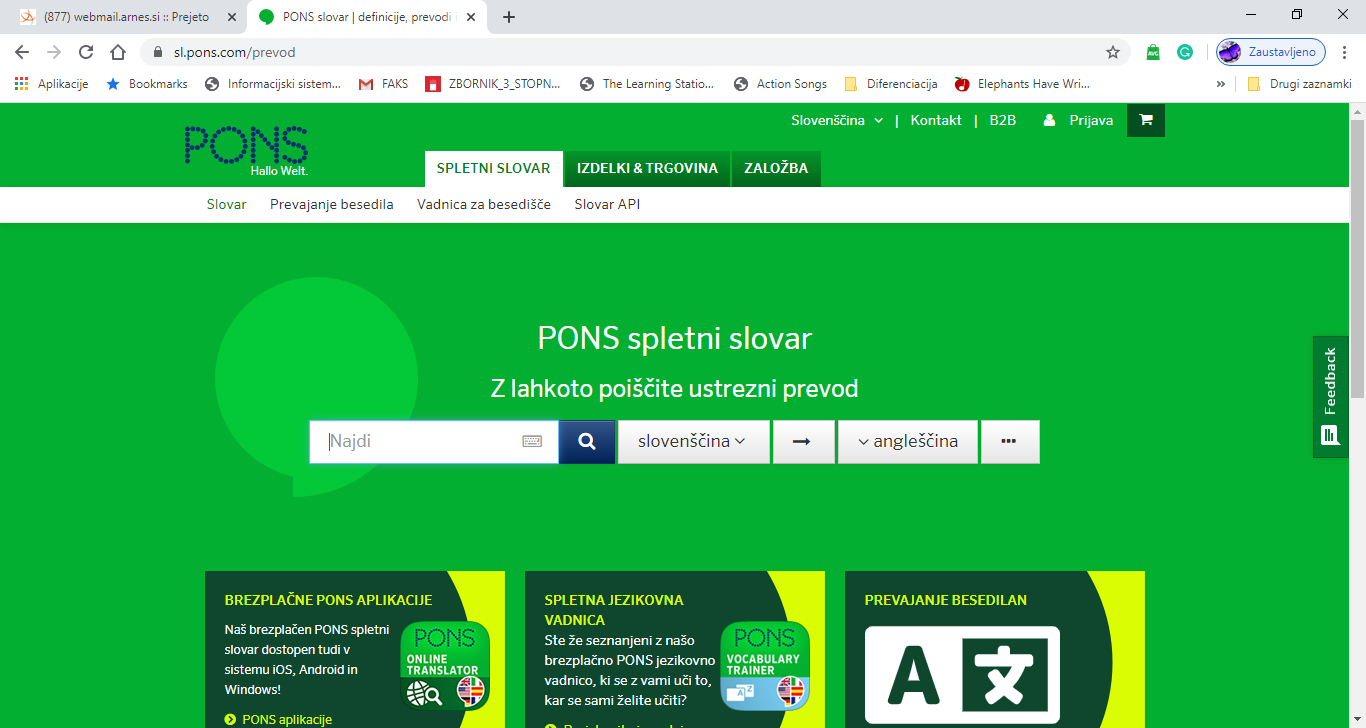 Tako, dobil si prvo, vstopno stran. Tukaj boš vpisal besedo, ki jo želiš prevesti v angleščino.Jaz sem vpisala čarovnica, vidiš?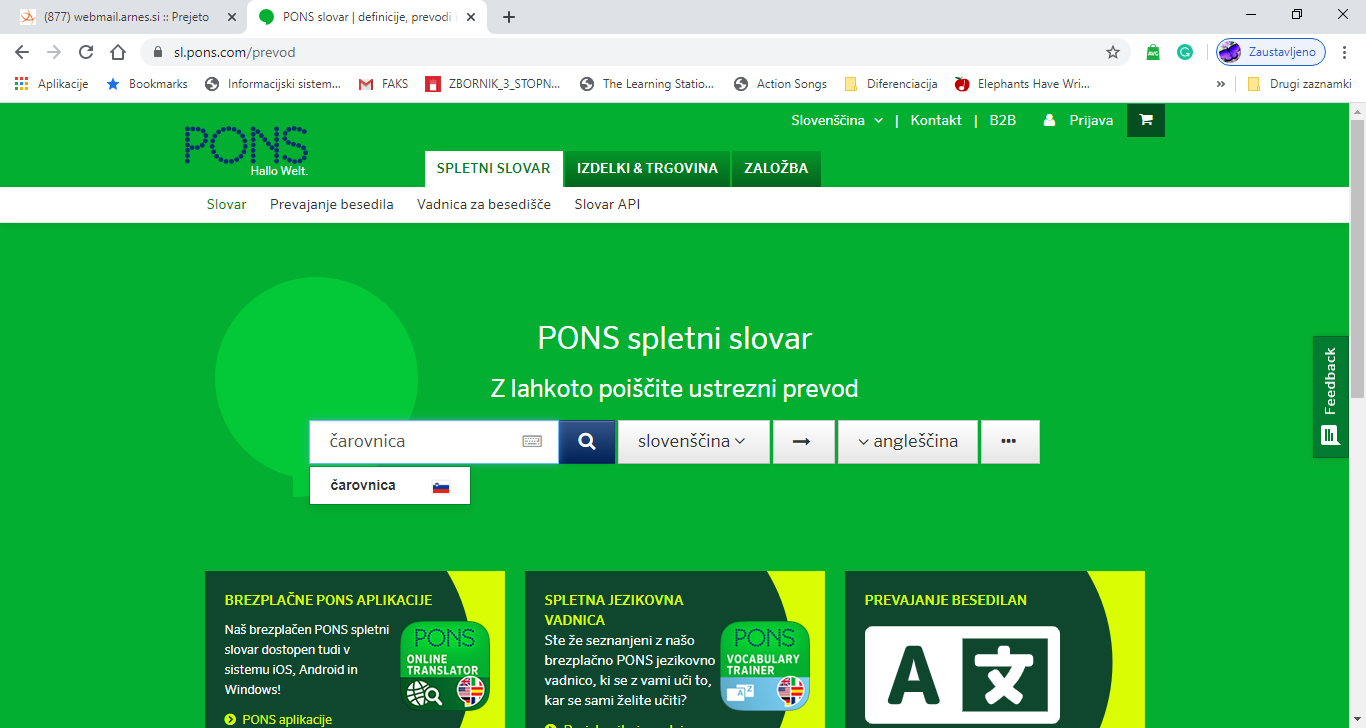 Nato pritisnem modro ikono z lupo.Program mi ponudi več prevodov. Običajno je najbolj ustrezen prvi prevod. Torej čarovnica – witch. To vpišem v zvezek.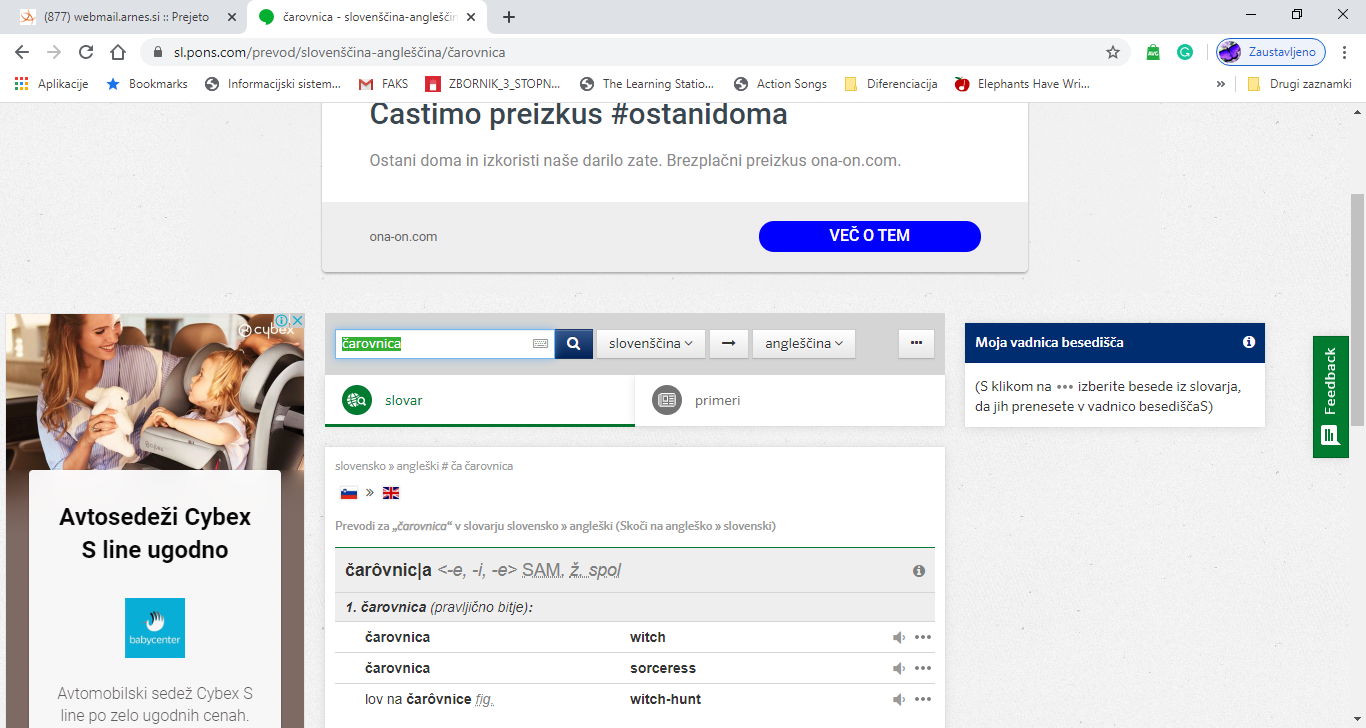 Besedo lahko tudi poslušam. Pritisnem na slušalko in poslušam, kako se izgovori. Besedo poslušam vsaj 3x in ponavljam.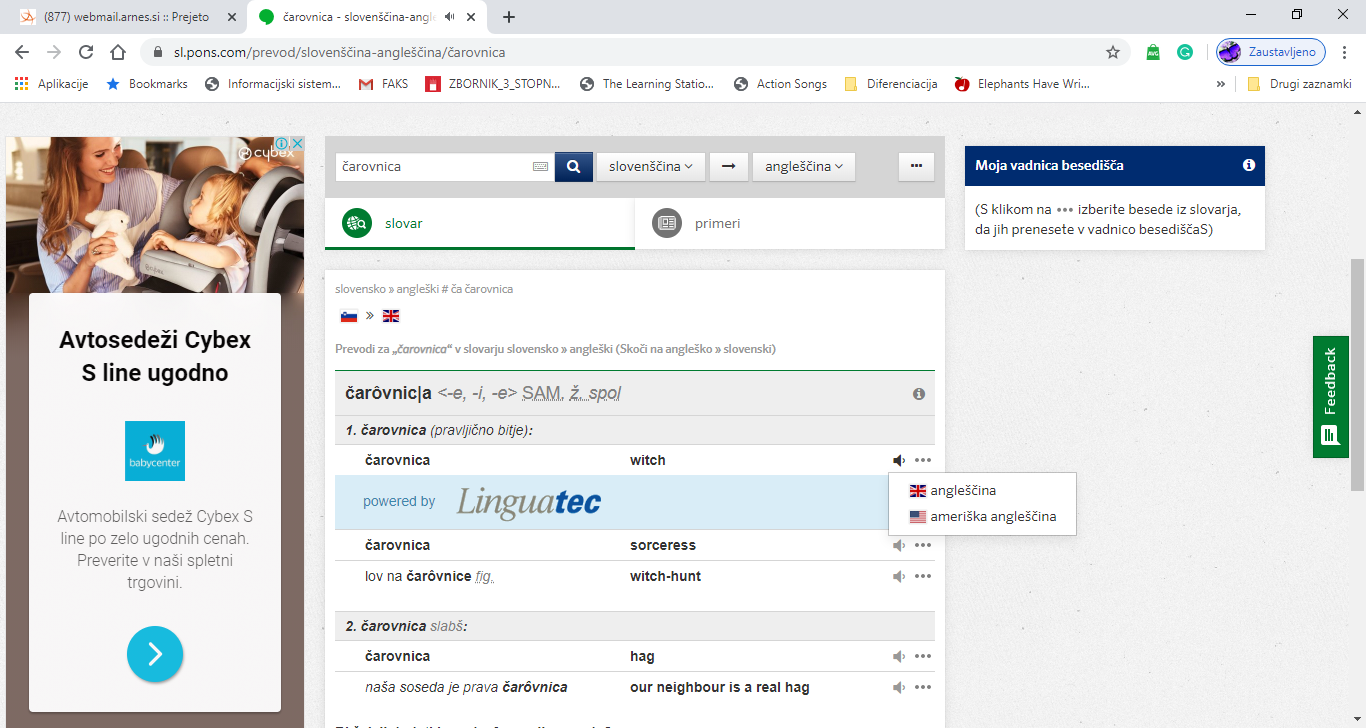 Enako ponovim za vse ostale besede na seznamu.